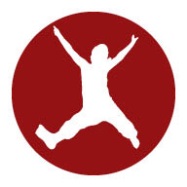 										<INSERT DATE>Dear <INSERT NAME>,Thank you for your contribution to <INSERT PTA NAME> PTA’s Reflections® program. Your investment in the program, you will help provide an arts-rich learning experience for <INSERT NUMBER OF STUDENTS>, in grades <INSERT STUDENT GRADE LEVELS>. Thank you for supporting student success with your school-community’s PTA.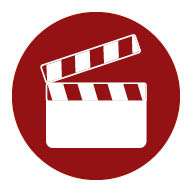 As a special thank you and in recognition of your deep commitment to children and the PTA, you will receive the following in the mail soon: (Ideas for recognizing partners may include a certificate of appreciation, exclusive Reflections logo pin, memorable article in  PTA Newsletter). 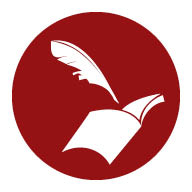 We invite you to share your commitment to our school-community by tweeting, posting on Facebook and other preferred communication channels. Please join us in celebration at the Reflections Awards Ceremony & Art Gallery Opening on <INSERT DATE>.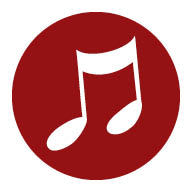 Thank you for your generosity and your continued support of PTA’s mission!Sincerely,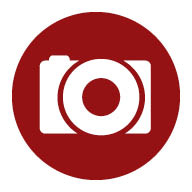 <INSERT NAME>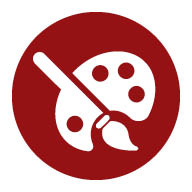 